Publicado en Madrid el 04/03/2019 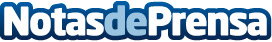 FranquiciasHoy.es presenta su revista 'Espacio Franquicia' especial TelefoníaEl portal Franquiciashoy.es, en colaboración de Tormo Franquicias, ha publicado hoy el décimo tercer número de la revista Espacio Franquicia. Un especial dedicado al sector de TelefoníaDatos de contacto:Judith García-CuevasCoordinadora de Redacción y Contenidos de FranquiciasHoy911 592 106Nota de prensa publicada en: https://www.notasdeprensa.es/franquiciashoy-es-presenta-su-revista-espacio Categorias: Nacional Franquicias Telecomunicaciones Emprendedores E-Commerce http://www.notasdeprensa.es